PREDSEDA NÁRODNEJ RADY SLOVENSKEJ REPUBLIKYČíslo: CRD-1866/2022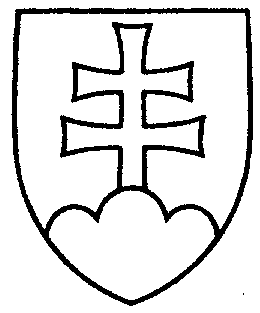 1209ROZHODNUTIEPREDSEDU NÁRODNEJ RADY SLOVENSKEJ REPUBLIKYz 30. augusta 2022o pridelení návrhu zákona, podaného poslancami Národnej rady Slovenskej republiky na prerokovanie výborom Národnej rady Slovenskej republiky	N a v r h u j e m	Národnej rade Slovenskej republiky	A.  p r i d e l i ť	návrh poslancov Národnej rady Slovenskej republiky Anny ZEMANOVEJ a Mariána VISKUPIČA na  vydanie zákona, ktorým sa mení zákon č. 414/2012 Z. z. o obchodovaní s emisnými kvótami a o zmene a doplnení niektorých zákonov v znení neskorších predpisov (tlač 1161), doručený 26. augusta 2022	na prerokovanie	Ústavnoprávnemu výboru Národnej rady Slovenskej republiky	Výboru Národnej rady Slovenskej republiky pre financie a rozpočet a	Výboru Národnej rady Slovenskej republiky pre pôdohospodárstvo a životné	prostredie;	B.  u r č i ť	a) k návrhu zákona ako gestorský Výbor Národnej rady Slovenskej republiky pre pôdohospodárstvo a životné prostredie,	 b) lehotu na prerokovanie návrhu zákona v druhom čítaní vo výboroch 
do 30 dní  a v gestorskom výbore do 32 dní od prerokovania návrhu zákona v Národnej rade Slovenskej republiky v prvom čítaní.Boris   K o l l á r   v. r.